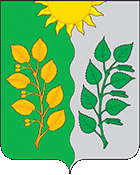 АДМИНИСТРАЦИЯ СЕЛЬСКОГО ПОСЕЛЕНИЯ СУХАЯ ВЯЗОВКАМУНИЦИПАЛЬНОГО РАЙОНА ВОЛЖСКИЙ САМАРСКОЙ ОБЛАСТИРАСПОРЯЖЕНИЕот 31.10.2022 № 10О мерах по обеспечению безопасности людей на водных объектах в осенне-зимний период 2022-2023 годов на территории  сельского поселения Сухая Вязовка муниципального района Волжский Самарской областиВ соответствии с положениями Федерального Закона  от 21.12.1994 №68-ФЗ «О защите населения и территорий от чрезвычайных ситуаций природного и техногенного характера», Федерального Закона от 16.09.2003 131-ФЗ «Об общих принципах организации местного самоуправления в Российской Федерации», в соответствии с Уставом сельского поселения Сухая Вязовка муниципального района Волжский Самарской области:Разработать и утвердить мероприятия по обеспечению безопасности людей на водных объектах в осенне-зимний период 2022-2023 гг. на территории  сельского поселения Сухая Вязовка муниципального района Волжский Самарской области;Информировать население о мерах безопасности на льду реки Чапаевка через доски объявлений;Принять меры по недопущению выхода людей на лед;Не допускать образования несанкционированных ледовых переправ на территории сельского поселения;В УКП сп Сухая Вязовка провести занятие с населением, по вопросу предупреждения несчастных случаев на водоемах в осенне-зимний период;Провести профилактические беседы с  жителями по разъяснению правил безопасности на льду;Опубликовать данное Распоряжение в информационном вестнике «Вести сельского поселения Сухая Вязовка»; Контроль за выполнением Распоряжения оставляю за собой.Глава сельского поселения Сухая Вязовка                                    С.А. Петрова